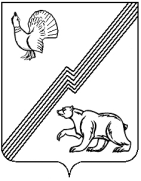 АДМИНИСТРАЦИЯ  ГОРОДА ЮГОРСКАХанты-Мансийского автономного округа – Югры                                           ПОСТАНОВЛЕНИЕ                         от 29.10.2018                                                                                                                № 2967Об утверждении Планапроведения проверок муниципальных организацийгорода Югорска в 2019 году  В соответствии с законом Ханты - Мансийского автономного округа - Югры от 20.09.2010 № 142-оз «О ведомственном контроле за соблюдением  трудового законодательства и иных нормативных правовых актов, содержащих нормы трудового права»:Утвердить План проведения проверок муниципальных организаций города Югорска в 2019 году (приложение).Департаменту экономического развития и проектного управления администрации города Югорска (И.В. Грудцына):2.1. Обеспечить исполнение Плана проверок в 2019 году. 2.2. Довести до сведения руководителей муниципальных организаций о проведении плановых проверок в 2019 году.Контроль за выполнением постановления оставляю за собой.Глава города Югорска                                                                                           А.В. БородкинПриложениек постановлениюадминистрации города Югорскаот 29.10.2018 № 2967Планпроведения проверок муниципальных организаций города Югорска в 2019 году№ п/пНаименование муниципальной организацииМесяц проведения проверки1.Муниципальное унитарное предприятие «Югорскбытсервис»март2.Муниципальное унитарное предприятие «Югорский информационно-издательский центр»октябрь3.Муниципальное унитарное предприятие «Югорскэнергогаз»ноябрь4.Муниципальное казенное учреждение «Центр материально-технического и информационно-методического обеспечения»декабрь